Extension Questions - Compare lengths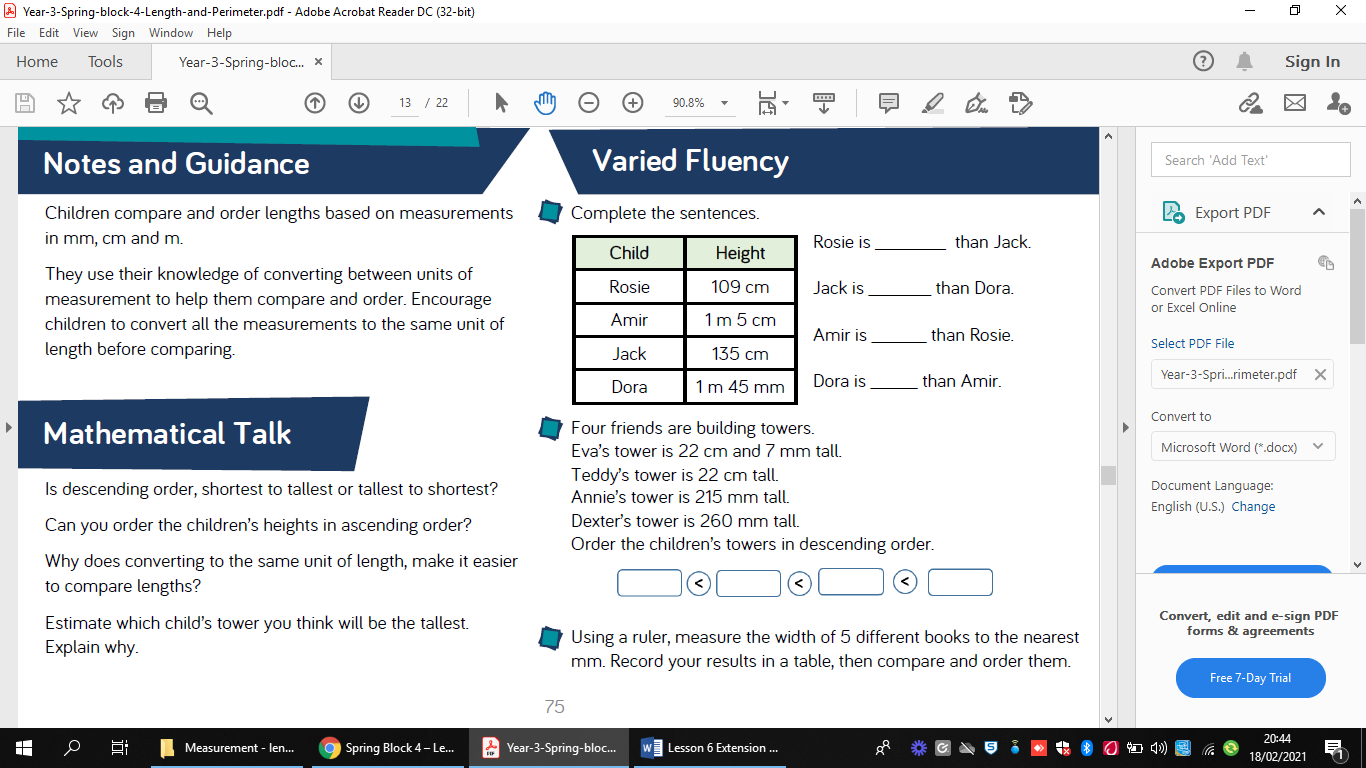 